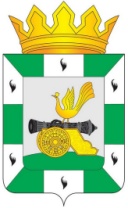 МУНИЦИПАЛЬНОЕ ОБРАЗОВАНИЕ«СМОЛЕНСКИЙ РАЙОН» СМОЛЕНСКОЙ ОБЛАСТИСМОЛЕНСКАЯ РАЙОННАЯ ДУМАРЕШЕНИЕот 24 декабря 2019 года           № 98Об утверждении Положения о порядке освобождения самовольно занятых земельных участков, демонтажа неправомерно размещенных некапитальных строений, сооружений и переноса иных движимых объектов на территории муниципального образования «Смоленский район» Смоленской областиВ соответствии с Гражданским кодексом Российской Федерации, Земельным кодексом Российской Федерации, Федеральным законом 
от 6 октября 2003 года № 131-ФЗ «Об общих принципах организации местного самоуправления в Российской Федерации», руководствуясь Уставом муниципального образования «Смоленский район» Смоленской области, Смоленская  районная ДумаРЕШИЛА: 1. Утвердить прилагаемое Положение о порядке освобождения самовольно занятых земельных участков, демонтажа неправомерно размещенных некапитальных строений, сооружений и переноса иных движимых объектов на территории муниципального образования «Смоленский район» Смоленской области.2. Настоящее решение подлежит официальному опубликованию.3. Разместить настоящее решение на официальном интернет сайте Администрации муниципального образования «Смоленский район» Смоленской области. Глава муниципального образования«Смоленский район» Смоленской области                            О.Н. ПавлюченковаПредседатель Смоленской районной Думы                                    С.Е. ЭсальнекУТВЕРЖДЕНОрешением Смоленской районной Думы от 24 декабря 2019 года № 98Положение о порядке освобождения самовольно занятых земельных участков, демонтажа неправомерно размещенных некапитальных строений, сооружений и переноса иных движимых объектов на территории муниципального образования «Смоленский район» Смоленской области1. Общие положения1.1. Положение о порядке освобождения самовольно занятых земельных участков, демонтажа неправомерно размещенных некапитальных строений, сооружений и переноса иных движимых объектов на территории муниципального образования «Смоленский район» Смоленской области (далее - Положение) разработано в соответствии с Гражданским кодексом Российской Федерации, Земельным кодексом Российской Федерации, Федеральным законом от 06.10.2003 N 131-ФЗ «Об общих принципах организации местного самоуправления в Российской Федерации» имеет цель не допустить самовольное занятие земельных участков путем незаконного размещения некапитальных строений, сооружений и иных движимых объектов на территории муниципального образования «Смоленский район» Смоленской области.1.2. Положение регулирует отношения, связанные с выявлением и освобождением самовольно занятых земельных участков, выявлением и демонтажом неправомерно размещенных некапитальных строений, сооружений, переносом иных движимых объектов на территории муниципального образования «Смоленский район» Смоленской области.1.3. Самовольным занятием земельного участка в рамках настоящего Положения является неправомерное размещение некапитальных строений, сооружений, иных движимых объектов на не предоставленном в установленном порядке земельном участке или на земельном участке, не отведенном для соответствующих целей.1.4. Некапитальными строениями, сооружениями являются строения, сооружения, которые не имеют прочной связи с землей и конструктивные характеристики которых позволяют осуществить их перемещение и (или) демонтаж и последующую сборку без несоразмерного ущерба назначению и без изменения основных характеристик строений, сооружений (в том числе киоски, навесы и другие подобные строения, сооружения).1.5. Иные движимые объекты - объекты движимого имущества, не относящиеся к некапитальным строениям, сооружениям (лотки, строительные материалы, механизмы, автомашины и тому подобное), самовольно установленные (размещенные) на земельных участках.1.6. В целях пресечения самовольного занятия земельных участков путем неправомерной установки (размещения) некапитальных строений, сооружений и иных движимых объектов на территории муниципального образования «Смоленский район» Смоленской области создается комиссия по освобождению самовольно занятых земельных участков, демонтажу неправомерно размещенных некапитальных строений, сооружений и переносу иных движимых объектов на территории муниципального образования «Смоленский район» Смоленской области (далее - Комиссия).Персональный состав и положение о Комиссии утверждаются распоряжением Администрации муниципального образования «Смоленский район» Смоленской области.1.7. Самовольно занятые земельные участки подлежат освобождению путем демонтажа неправомерно размещенных некапитальных строений, сооружений, переноса иных движимых объектов и приведению земельного участка в первоначальное состояние, за исключением случаев, предусмотренных законодательством Российской Федерации.1.8. Демонтаж неправомерно размещенного некапитального строения, сооружения, или перенос иных движимых объектов могут быть произведены лицом, самовольно занявшим земельный участок, за его счет.1.9. В случае невыполнения лицом, неправомерно разместившим некапитальное строение, сооружение и (или) иные движимые объекты на самовольно занятом земельном участке, положений, предусмотренных пунктом 1.8 настоящего Положения, Администрация муниципального образования «Смоленский район» Смоленской области организует мероприятия по освобождению самовольно занятого земельного участка, демонтажу неправомерно размещенного некапитального строения, сооружения, переносу иных движимых объектов, вывозу на временное хранение материалов демонтажа и иного имущества по демонтажу, а также их хранению, которые производятся организацией, определенной Администрацией муниципального образования «Смоленский район» Смоленской области, в порядке, установленном Положением, за счет средств бюджета муниципального образования «Смоленский район» Смоленской области с последующим взысканием затраченных денежных средств с лица, осуществившего незаконное размещение некапитального строения, сооружения и (или) иных движимых объектов на самовольно занятом земельном участке.Финансирование указанных работ производится в порядке, установленном Администрацией муниципального образования «Смоленский район» Смоленской области.2. Выявление неправомерно размещенных некапитальныхстроений, сооружений и иных движимых объектовна самовольно занятых земельных участках2.1. Выявление неправомерно размещенных некапитальных строений, сооружений, иных движимых объектов на самовольно занятых земельных участках осуществляется структурным подразделением Администрации муниципального образования «Смоленский район» Смоленской области, уполномоченным правовым актом Администрации муниципального образования «Смоленский район» Смоленской области (далее - Уполномоченный орган), на основании информации, поступившей от органов государственной власти, местного самоуправления, физических и юридических лиц, путем осмотра неправомерно размещенных некапитальных строений, сооружений и самовольно занятых земельных участков.2.2. Мероприятия по выявлению неправомерно размещенных некапитальных строений, сооружений, иных движимых объектов на самовольно занятых земельных участках осуществляются в месячный срок со дня поступления информации, предусмотренной пунктом 2.1 настоящего Положения. По результатам данных мероприятий представителем Уполномоченного органа составляется акт (далее - акт о выявлении), в котором указываются:дата и место составления акта о выявлении;место расположения и описание неправомерно размещенных некапитальных строений, сооружений, самовольно занятого земельного участка и (или) расположенных на нем иных движимых объектов;сведения о лице, самовольно занявшем земельный участок, осуществившем неправомерное размещение некапитального строения, сооружения и (или) иных движимых объектов;уведомление о необходимости демонтажа неправомерно размещенного некапитального строения, сооружения и (или) переносе иных движимых объектов с самовольно занятого земельного участка в установленный срок, но не более десяти дней.2.3. Акт о выявлении составляется в 2 экземплярах. Один экземпляр - для Уполномоченного органа, второй - для вручения лицу, самовольно занявшему земельный участок.2.4. В случае если лицо, самовольно занявшее земельный участок, не установлено, акт о выявлении в день составления размещается на неправомерно размещенных некапитальных строениях, сооружениях либо на самовольно занятом земельном участке, а Уполномоченный орган в пятидневный срок со дня составления акта о выявлении размещает соответствующую информацию на официальном сайте Администрации муниципального образования «Смоленский район» Смоленской области и опубликовывает ее в газете «Сельская правда».3. Порядок освобождения самовольно занятых земельныхучастков путем демонтажа неправомерно размещенныхнекапитальных строений, сооружений и переносаиных движимых объектов3.1. В случае если по окончании срока, установленного актом о выявлении, самовольно занятый земельный участок не будет освобожден, неправомерно размещенное некапитальное строение, сооружение не будет демонтировано, иные движимые объекты не будут перенесены, Уполномоченный орган в пятидневный срок обращается в Комиссию с заявлением об освобождении самовольно занятого земельного участка, демонтаже неправомерно размещенного некапитального строения, сооружения, переносе иных движимых объектов в соответствии с пунктом 1.9 Положения.3.2. Комиссия рассматривает поступившее заявление в порядке, установленном правовым актом о Комиссии, и принимает решение об освобождении самовольно занятого земельного участка, демонтаже неправомерно размещенных некапитальных строений, сооружений, переносе иных движимых объектов в соответствии с пунктом 1.9 Положения или об отказе в удовлетворении заявления Уполномоченным органом.3.3. В тридцатидневный срок со дня принятия Комиссией решения об освобождении самовольно занятого земельного участка, демонтаже неправомерно размещенных некапитальных строений, сооружений и переносе иных движимых объектов принимается постановление Администрации муниципального образования «Смоленский район» Смоленской области об освобождении самовольно занятого земельного участка, демонтаже неправомерно размещенных некапитальных строений, сооружений и переносе иных движимых объектов, которое подлежит опубликованию в газете «Сельская правда» в течение трех дней с момента его подписания.3.4. Постановление об освобождении самовольно занятого земельного участка, демонтаже неправомерно размещенных некапитальных строений, сооружений, переносе иных движимых объектов должно содержать:срок освобождения самовольно занятого земельного участка, демонтажа неправомерно размещенных некапитальных строений, сооружений, переноса иных движимых объектов;основания принятия решения об освобождении самовольно занятого земельного участка, демонтаже неправомерно размещенных некапитальных строений, сооружений, переносе иных движимых объектов;сведения о лице, которое будет осуществлять освобождение самовольно занятого земельного участка, демонтаж неправомерно размещенных некапитальных строений, сооружений, перенос иных движимых объектов, а также вывоз на временное хранение материалов демонтажа и иного имущества;юридический и фактический адреса, а также контактные реквизиты (телефон, факс, адрес электронной почты) организации, осуществляющей хранение материалов демонтажа.3.5. Места и порядок временного хранения материалов демонтажа и иного имущества определяются правовым актом Администрации муниципального образования «Смоленский район» Смоленской области.3.6. Освобождение самовольно занятого земельного участка, демонтаж неправомерно размещенных некапитальных строений, сооружений, перенос иных движимых объектов, а также вывоз на временное хранение материалов демонтажа и иного имущества осуществляются не ранее чем через пять дней после опубликования соответствующего постановления Администрации муниципального образования «Смоленский район» Смоленской области в присутствии представителей Уполномоченного органа и оформляются актом об освобождении самовольно занятого земельного участка, демонтаже неправомерно размещенных некапитальных строений, сооружений, переносе иных движимых объектов.3.7. Расходы на осуществление освобождения самовольно занятого земельного участка, демонтажа неправомерно размещенных некапитальных строений, сооружений, переноса иных движимых объектов, вывоза на временное хранение материалов демонтажа и иного имущества, их хранение, приведение земельных участков в пригодное для целевого использования состояние возмещаются в бюджет муниципального образования «Смоленский район» Смоленской области  владельцами самовольно установленных объектов.Расчет и оплата расходов, связанных с освобождением самовольно занятого земельного участка, демонтажем неправомерно размещенных некапитальных строений, сооружений, переносом иных движимых объектов, вывозом на временное хранение материалов демонтажа и иного имущества, приведением земельных участков в пригодное для целевого использования состояние, осуществляются в порядке, установленном правовым актом Администрации муниципального образования «Смоленский район» Смоленской области.3.8. Имущество, находящееся на временном хранении, выдается его владельцу при обращении в Уполномоченный орган с заявлением, к которому прилагаются документы, свидетельствующие о правах на соответствующее имущество, об оплате расходов, связанных с освобождением самовольно занятого земельного участка, демонтажем неправомерно размещенных некапитальных строений, сооружений, переносом иных движимых объектов, вывозом на временное хранение материалов демонтажа и иного имущества, приведением земельных участков в пригодное для целевого использования состояние.В случае если владельцем не представлены документы, свидетельствующие о правах на соответствующее имущество, об оплате расходов, связанных с освобождением самовольно занятого земельного участка, демонтажем неправомерно размещенных некапитальных строений, сооружений, переносом иных движимых объектов, вывозом на временное хранение материалов демонтажа и иного имущества, приведением земельных участков в пригодное для целевого использования состояние, Уполномоченный орган отказывает в выдаче имущества, находящегося на временном хранении.Заявление о выдаче имущества, находящегося на временном хранении, рассматривается Уполномоченным органом в пятнадцатидневный срок.Уполномоченный орган после рассмотрения представленных документов выдает владельцу разрешение на выдачу имущества, находящегося на временном хранении, или отказ в выдаче имущества, находящегося на временном хранении. С полученным разрешением владелец имущества самостоятельно обращается в организацию, осуществляющую временное хранение имущества.Организация, осуществляющая временное хранение имущества, при предъявлении владельцем разрешения на выдачу имущества в течение трех рабочих дней производит расчет стоимости хранения имущества на дату предъявления указанного разрешения в порядке, установленном Администрацией муниципального образования «Смоленский район» Смоленской области.Стоимость хранения имущества подлежит оплате в течение трех рабочих дней со дня получения владельцем имущества расчета. Имущество, находящееся на временном хранении, выдается владельцу в течение трех рабочих дней с момента поступления денежных средств за оплату стоимости его хранения.В случае не поступления денежных средств за хранение в течение трех рабочих дней со дня получения расчета владельцем имущества, находящегося на временном хранении, ранее выданный расчет признается недействительным и продолжает насчитываться плата за такое хранение, а имущество, находящееся на временном хранении, не выдается.В таком случае для выдачи имущества, находящегося на временном хранении, владелец имущества заново обращается в организацию, осуществляющую временное хранение имущества, с предъявлением разрешения на его выдачу.В случае поступления денежных средств за хранение от владельца имущества согласно выданному расчету и неполучения им в течение трех рабочих дней имущества, находящегося на временном хранении, насчитывается плата за его фактическое хранение по истечении трех рабочих дней со дня оплаты.3.9. Невостребованное имущество по истечении срока хранения может быть признано в судебном порядке муниципальной собственностью.3.10. Собственники имущества вправе обжаловать решения Администрации муниципального образования «Смоленский район» Смоленской области о демонтаже в соответствии с действующим законодательством.